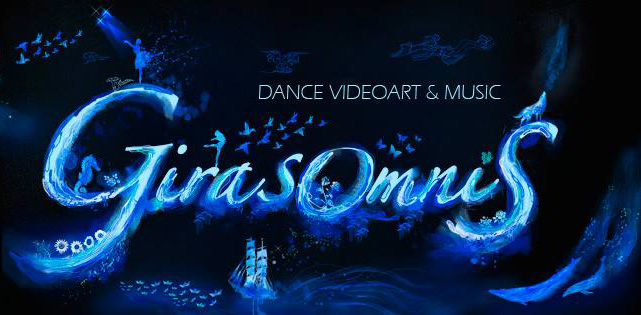 Girasomnis presenta su álbum de debut“Lullabies for big dreamers”, una banda sonora, para soñar despiertoTras su paso por el el festival Talent de Madrid, Girasonmis, el proyecto de fusión artística de Paco Gramaje (Valencia 1976) presenta su álbum de debut “Lullabies for big dreamers”, una banda sonora, para soñar despierto. “Lullabies for big dreamers”, es el álbum de debut de Girasomnis y tras el que está el creador audiovisual Paco Gramaje, un proyecto multidisciplinar, donde convergen la música instrumental y electrónica, la danza contemporánea y el videoarte, que podrá verse este año en el Sonar de Día (Stand Vidibox del Marketlab). Las 17 pistas de este primer álbum están ya disponibles en las principales tiendas digitales: iTunes, Spotify Google Play y Amazon, a través de La Cúpula Music, una empresa que apuesta por la autoedición, apoyando a los artistas a difundiar y promocionar su música en el espacio digital. “Lullabies for big dreamers” ofrece una perfecta combinación de instrumentos electrónicos y clásicos, grabaciones de campo y músicas concretas y ahonda en conceptos como la fantasía y el sueño. Con una estética minimalista, pero con gran riqueza de detalles, nos trae temas cargados de tintes épicos; músicas de inspiración medieval y otras con tonos orientales. Músicas sinestésicas que nos invitan a oír colores, ver sonidos y sentir un sinfín de texturas. Para la presentación de “Lullabies for big dreamers”, Paco Gramaje realizará varias presentaciones en Barcelona. La primera tendrá lugar en b’Ars en el Centre d’Arts Santa Mònica el 6 de junio, la segunda será en el Sonar de Día, en el Stand Vidibox del Marketlab, los días 12, 13 y 14 de junio. En la actualidad, Paco Gramaje se encuentra desarrollando la versión escénica de su proyecto Girasomnis; una colaboración interdisciplinaria donde la íntima interrelación entre música e imagen, se conjuga a través de la coreografía y movimientos de Bárbara Fritsche y Javier Muñoz, acompañados al piano por Jorge Francés. Un primer adelanto de este trabajo se estrenó en el festival Talent de Madrid en el 2012 en los teatros del Canal; y más tarde en los Cines Callao de Madrid en la gala de premios de Vizious Magazine. El estreno de la versión completa está previsto para el mes de octubre, la fecha y el lugar se anunciarán próximamente.Todos los vídeos y los directos se pueden ver gratuitamente en el canal de YouTube de Paco Gramaje:https://www.youtube.com/user/girasomnisEL ÁLBUM“Lullabies for big dreamers”: disponible a través de iTunes, Spotify, Google Play y Amazon, entre otras.Disponible en iTunesDisponible en AmazonPRÓXIMAS PERFORMANCESb’Ars Centre d’Arts Santa Mònica (Sala Balcó) el 6 de junio, 18:30 h. Más información: http://barsvfx.com/esSonar de Día, en el Stand Vidibox del Marketlab, los días 12, 13 y 14 de junio, 16:00 h.Más información: http://sonar.es/es/2014/prg/sm/billaboop:-vidibox_107BIOGRAFÍA Paco Gramaje (Valencia 1976) Diseñador, videoartista y compositor. Sus performances y piezas de videoarte han sido vistas en numerosos festivales nacionales e internacionales. Entre sus proyectos comerciales destaca por ser uno de los creativos del último musical “Hoy no me puedo levantar” visto ya por más de 3 millones de espectadores.CRONOLOGÍAAbril, 2010 - Nösmis Festival, La boca del lobo, MadridAbril, 2012 - II Ciclo de Crasmúsicas, Matadero Madrid.Junio, 2012 - VJFest Istambul – EstambulJunio, 2012 - Happy End 2 - Teatro Garage Lumiere, MadridSeptiembre, 2012 – Exposición “Cientovolando” - Utopicus MadridSeptiembre, 2012 - Beta Festival, Berlín.Noviembre, 2012 - Festival Share, HUB MadridFebrero, 2013 - Festival Talent. Teatros del Canal, Madrid.Diciembre, 2013 - Festival Madatac, Auditorio Centro-Centro, Madrid.Diciembre, 2013 - Premios Vizious Magazine, Cines Callao, Madrid.Contacto PrensaLorena Sánchez | info@crasmusicas.com | tel. +34 652 389 934	Contacto GirasomnisPaco Gramaje | pacogramaje@gmail.com | tel.  +34 610 086 261	Más informaciónWeb: www.girasomnis.comFacebook: http://www.facebook.com/girasomnis